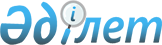 О проекте Закона Республики Казахстан "О ратификации Соглашения между Правительством Республики Казахстан и Правительством Грузии о повторной реструктуризации задолженности Правительства Грузии по государственным кредитам, предоставленным Правительству Грузии Правительством Республики Казахстан"Постановление Правительства Республики Казахстан от 6 сентября 2017 года № 540
      Правительство Республики Казахстан ПОСТАНОВЛЯЕТ:
      внести на рассмотрение Мажилиса Парламента Республики Казахстан проект Закона Республики Казахстан "О ратификации Соглашения между Правительством Республики Казахстан и Правительством Грузии о повторной реструктуризации задолженности Правительства Грузии по государственным кредитам, предоставленным Правительству Грузии Правительством Республики Казахстан". ЗАКОН 
РЕСПУБЛИКИ КАЗАХСТАН О ратификации Соглашения между Правительством Республики Казахстан и Правительством Грузии
о повторной реструктуризации задолженности Правительства Грузии по государственным кредитам,
предоставленным Правительству Грузии Правительством Республики Казахстан
      Ратифицировать Соглашение между Правительством Республики Казахстан и Правительством Грузии о повторной реструктуризации задолженности Правительства Грузии по государственным кредитам, предоставленным Правительству Грузии Правительством Республики Казахстан, совершенное в Астане 13 июня 2017 года.
      Примечание РЦПИ!
Текст Соглашения в РЦПИ не поступал.
					© 2012. РГП на ПХВ «Институт законодательства и правовой информации Республики Казахстан» Министерства юстиции Республики Казахстан
				
      Премьер-Министр
Республики Казахстан

 Б. Сагинтаев
Проект
      Президент
Республики Казахстан
